                       (Návrh)VLÁDA  SLOVENSKEJ  REPUBLIKY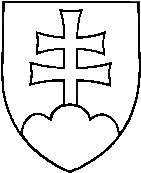                                UZNESENIE  VLÁDY  SLOVENSKE J  REPUBLIKYč. ......                                                                         z .......k návrhu zákona, ktorým sa mení a dopĺňa zákon č. 355/2007 Z. z. o ochrane, podpore a rozvoji verejného zdravia a o zmene a doplnení niektorých zákonov v znení neskorších predpisov a ktorým sa dopĺňajú niektoré zákonyČíslo materiálu :Predkladateľ :          ministerka  zdravotníctva__________________________________________________________________________VLÁDA schvaľuje A. 1. návrh zákona, ktorým sa mení a dopĺňa zákon č. 355/2007 Z. z. o ochrane, podpore a rozvoji verejného zdravia a o zmene a doplnení niektorých zákonov v znení neskorších predpisov a ktorým sa dopĺňajú niektoré zákony;poveruje        predsedu vlády  B. 1. predložiť vládny návrh zákona predsedovi Národnej rady Slovenskej republiky na ďalšie ústavné prerokovanie,ministerku zdravotníctva       B.  2.    odôvodniť vládny návrh zákona v Národnej rade Slovenskej republiky.Vykonajú:     predseda vlády                        ministerka zdravotníctva Na vedomie:  predseda Národnej rady SR 